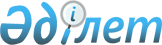 О некоторых вопросах транспортировки лома и отходов черных и цветных металловПриказ и.о. Министра индустрии и инфраструктурного развития Республики Казахстан от 21 октября 2022 года № 587. Зарегистрирован в Министерстве юстиции Республики Казахстан 22 октября 2022 года № 30284
      В соответствии с подпунктом 11) пункта 1 статьи 6 и подпунктом 1) пункта 2 статьи 22 Закона Республики Казахстан "О национальной безопасности Республики Казахстан", статьей 29 Договора о Евразийском экономическом союзе, а также разделом 10 Приложения 7 к Договору о Евразийском экономическом союзе, ПРИКАЗЫВАЮ:
      1. Ввести запрет:
      сроком на шесть месяцев на вывоз с территории Республики Казахстан всеми видами транспорта: коды товарной номенклатуры внешнеэкономической деятельности Евразийского экономического союза (далее – коды ТН ВЭД ЕАЭС) 7404 00 - отходы и лом медные, 7602 00 - отходы и лом алюминиевые, 7802 00 000 0 - отходы и лом свинцовые, 8549 11 000 0 - отходы и лом свинцовых аккумуляторов, отработавшие свинцовые аккумуляторы, 8549 12 000 0 - прочие, содержащие свинец, кадмий или ртуть, 8549 13 000 0 - отсортированные по химическому типу и не содержащие свинец, кадмий или ртуть, 8549 14 000 0 - несортированные и не содержащие свинец, кадмий или ртуть, 8549 19 000 0 - прочие;
      сроком на шесть месяцев на вывоз с территории Республики Казахстан автомобильным и морским видом транспорта: код ТН ВЭД ЕАЭС 7204 - отходы и лом черных металлов, слитки черных металлов для переплавки (шихтовые слитки), за исключением кодов ТН ВЭД ЕАЭС 7204 21 100 0 – отходы и лом легированной стали, коррозионностойкой стали содержащей 8 мас. % или более никеля, 7204 21 900 0 - прочие, 7204 29 000 0 – прочие;
      сроком на шесть месяцев на вывоз с территории Республики Казахстан автомобильным и морским видом транспорта бывших в употреблении труб, рельсов, элементов железнодорожного полотна и подвижного состава: коды ТН ВЭД ЕАЭС 7302 - изделия из черных металлов, используемые для железнодорожных или трамвайных путей, рельсы, контррельсы и зубчатые рельсы, переводные рельсы, крестовины глухого пересечения, переводные штанги и прочие поперечные соединения, шпалы, стыковые накладки и подкладки, клинья, опорные плиты, крюковые рельсовые болты, подушки и растяжки, станины, поперечины и прочие детали, предназначенные для соединения или крепления рельсов, 7303 00 - трубы, трубки и профили полые, из чугунного литья, 7304 - трубы, трубки и профили полые, бесшовные, из черных металлов (кроме чугунного литья), трубы для нефте- или газопроводов, 7305 - трубы и трубки прочие (например, сварные, клепаные или соединенные аналогичным способом), с круглым сечением, наружный диаметр которых более 406,4 мм, из черных металлов, трубы для нефте- или газопроводов, 7306 - трубы, трубки и профили полые прочие (например, с открытым швом или сварные, клепаные или соединенные аналогичным способом), из черных металлов, трубы для нефте- или газопроводов, 8607 - части железнодорожных локомотивов или моторных вагонов трамвая или подвижного состава, тележки, оси и колеса, и их части, за исключением бывших в употреблении элементов подвижного состава, ввозимых на территорию Республики Казахстан для ремонта и вывозимых обратно, а также вывозимых с территории Республики Казахстан для ремонта и ввозимых обратно автомобильным видом транспорта: коды ТН ВЭД ЕАЭС 8607 19 100 1 - бывшие в употреблении, 8607 19 100 9 - прочие, 8607 19 900 9 - прочие, 8607 21 100 9 - прочие, 8607 21 900 9 - прочие, 8607 30 000 0 - крюки и прочие сцепные устройства, буфера, их части, прочие, 8607 99 800 0 - прочие, 8607 29 000 0 - прочие, 8607 12 000 0 – тележки прочие.
      2. По товарам, указанным в абзаце четвертом пункта первого настоящего приказа, участники внешнеэкономической деятельности за пять рабочих дней до предполагаемой даты перемещения товаров через государственную границу Республики Казахстан представляют в Комитет индустриального развития Министерства индустрии и инфраструктурного развития Республики Казахстан договоры (контракты) на проведение ремонта элементов подвижного состава, декларацию на товары (при ее наличии), а также акты выполненных работ в течение пяти рабочих дней после ввоза указанных товаров на территорию Республики Казахстан. Представление документов сопровождается с указанием даты и наименования пункта пропуска на государственной границе Республики Казахстан, через который планируется перемещение товаров.
      Комитет индустриального развития Министерства индустрии и инфраструктурного развития Республики Казахстан в течение трех рабочих дней с даты получения от участников внешнеэкономической деятельности документов, указанных в части первой настоящего пункта, уведомляет Комитет государственных доходов Министерства финансов Республики Казахстан об участниках внешнеэкономической деятельности, товаре, дате и пункте пропуска на государственной границе Республики Казахстан, через который планируется перемещение товаров.
      3. Комитету индустриального развития, Комитету транспорта Министерства индустрии и инфраструктурного развития Республики Казахстан, а также Комитету государственных доходов Министерства финансов Республики Казахстан при взаимодействии с Пограничной службой Комитета национальной безопасности Республики Казахстан, в пределах своей компетенции обеспечить контроль по исполнению пункта 1 настоящего приказа в установленном законодательством Республики Казахстан порядке.
      4. Комитету индустриального развития совместно с Комитетом транспорта Министерства индустрии и инфраструктурного развития Республики Казахстан, Комитетом государственных доходов Министерства финансов Республики Казахстан, а также Пограничной службой Комитета национальной безопасности Республики Казахстан определить порядок взаимодействия по обеспечению исполнения пункта 1 настоящего приказа.
      5. Комитету индустриального развития Министерства индустрии и инфраструктурного развития Республики Казахстан в установленном законодательством порядке обеспечить:
      1) государственную регистрацию настоящего приказа в Министерстве юстиции Республики Казахстан;
      2) размещение настоящего приказа на интернет-ресурсе Министерства индустрии и инфраструктурного развития Республики Казахстан;
      3) информирование Евразийской экономической комиссии о введении указанного в пункте 1 настоящего приказа запрета.
      6. Контроль за исполнением настоящего приказа возложить на курирующего вице-министра индустрии и инфраструктурного развития Республики Казахстан.
      7. Настоящий приказ вводится в действие по истечении десяти календарных дней после дня его первого официального опубликования.
       "СОГЛАСОВАН"Министерство финансовРеспублики Казахстан
       "СОГЛАСОВАН"Министерство торговли и интеграцииРеспублики Казахстан
       "СОГЛАСОВАН"Комитет национальной безопасностиРеспублики Казахстан
       "СОГЛАСОВАН"Министерство национальной экономикиРеспублики Казахстан
					© 2012. РГП на ПХВ «Институт законодательства и правовой информации Республики Казахстан» Министерства юстиции Республики Казахстан
				
      исполняющий обязанностиминистра индустрии и инфраструктурного развитияРеспублики Казахстан 

Е. Дауылбаев
